Figure 7.1 Faces and feelings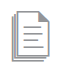 Photocopiable: Circle Solutions for Student Wellbeing 3e Sue Roffey, 2020 (SAGE)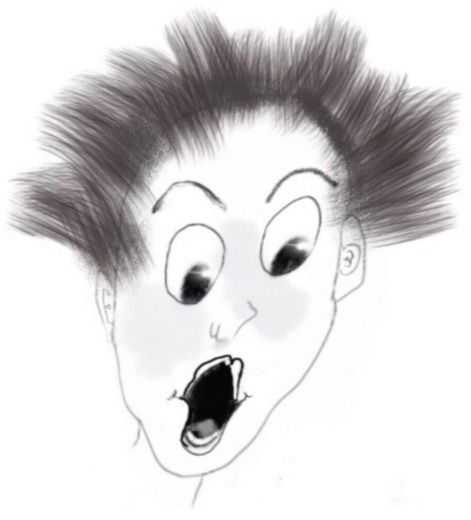 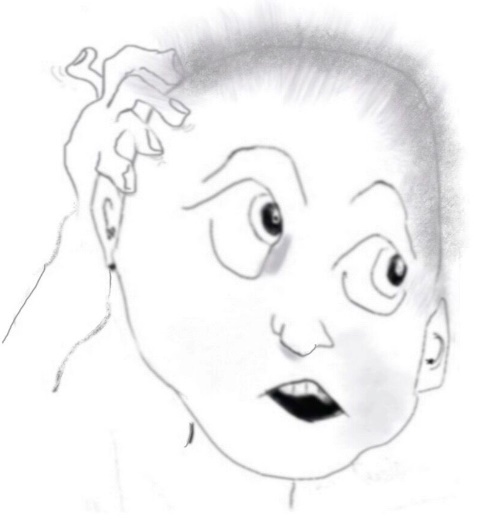 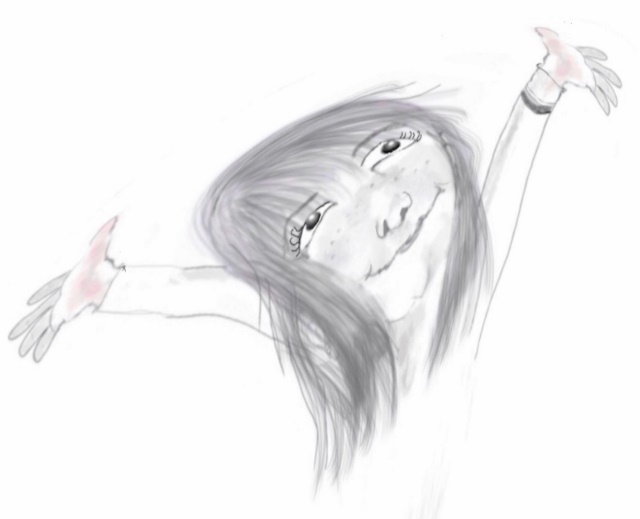 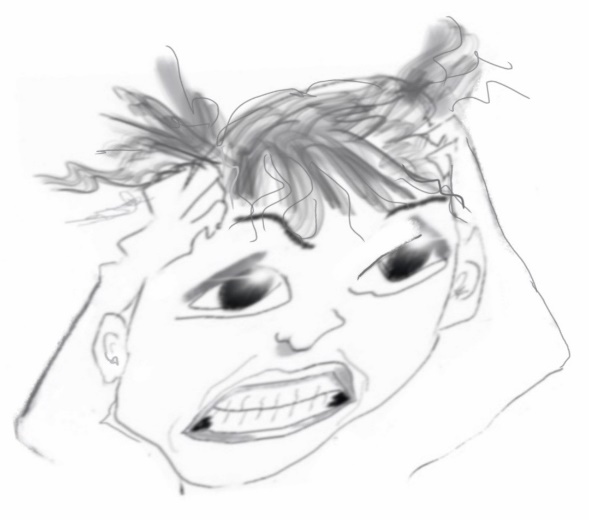 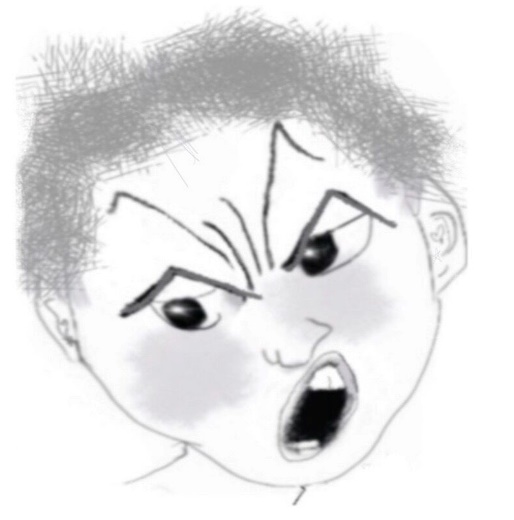 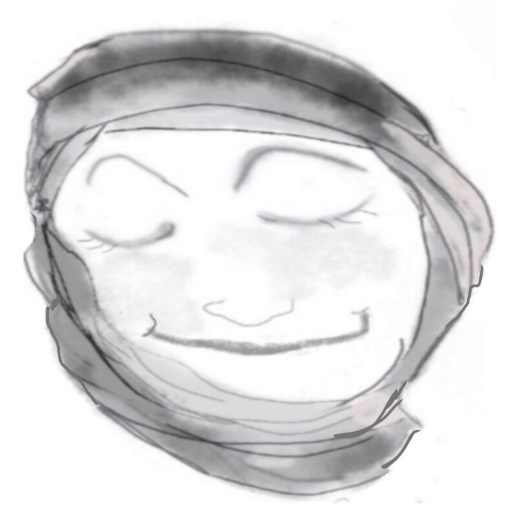 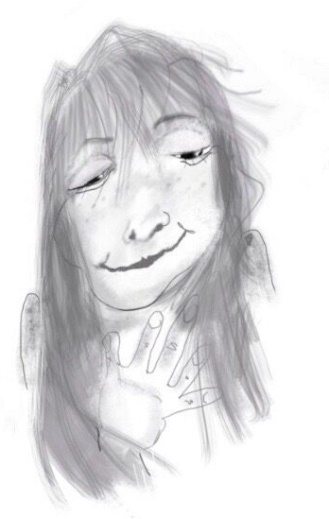 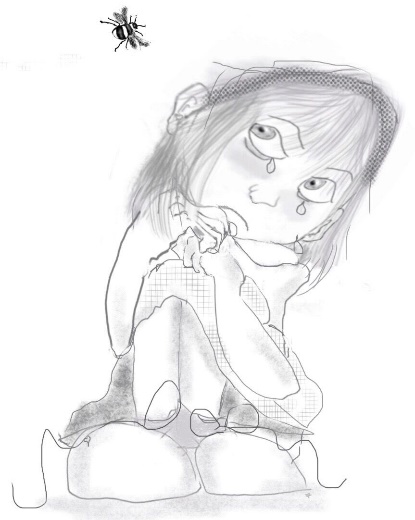 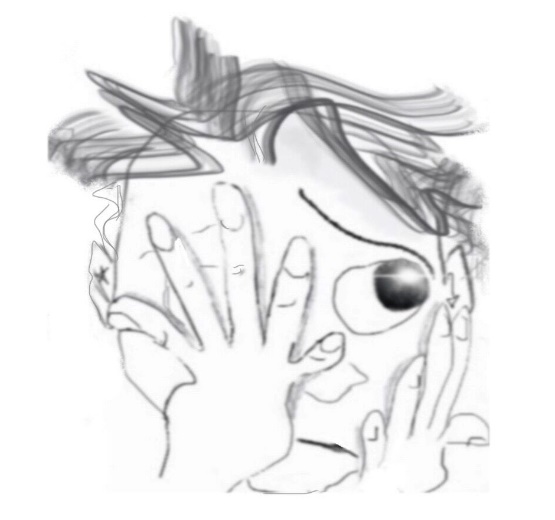 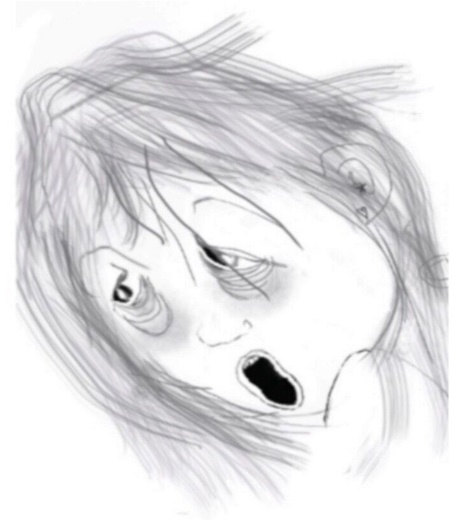 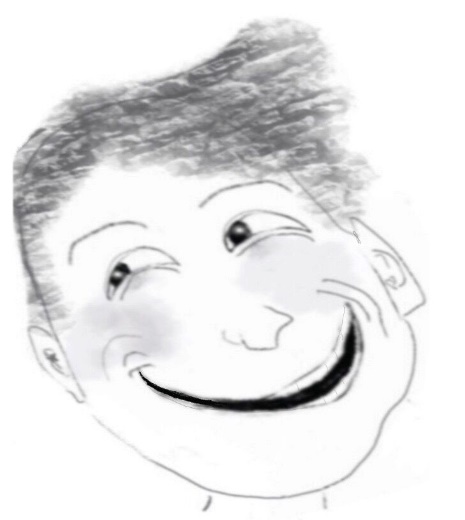 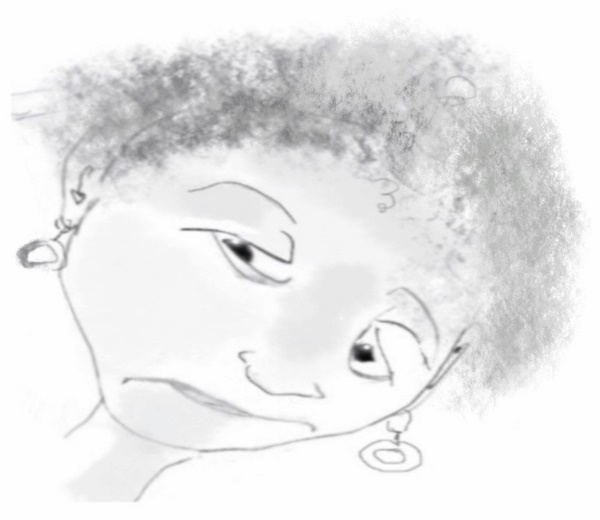 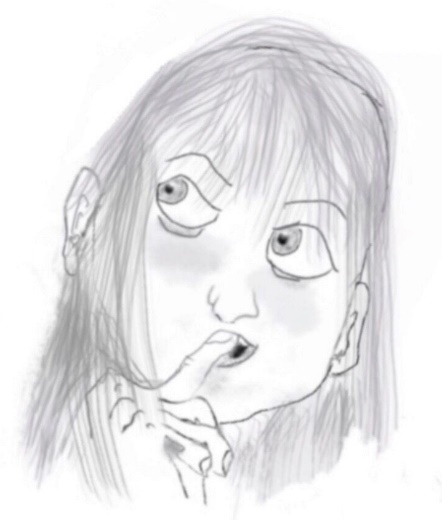 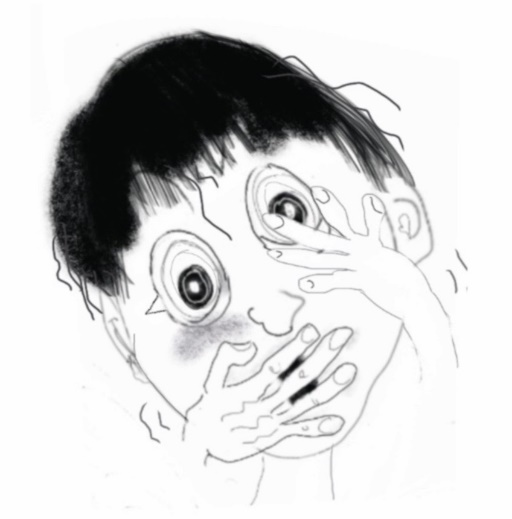 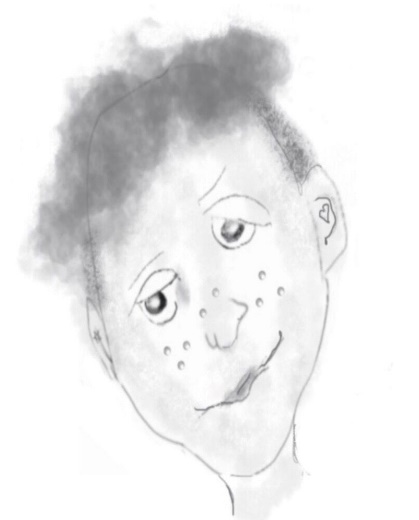 